GIMNAZJUM IM. ŚW. URSZULI LEDÓCHOWSKIEJ W CZARNYM BORZE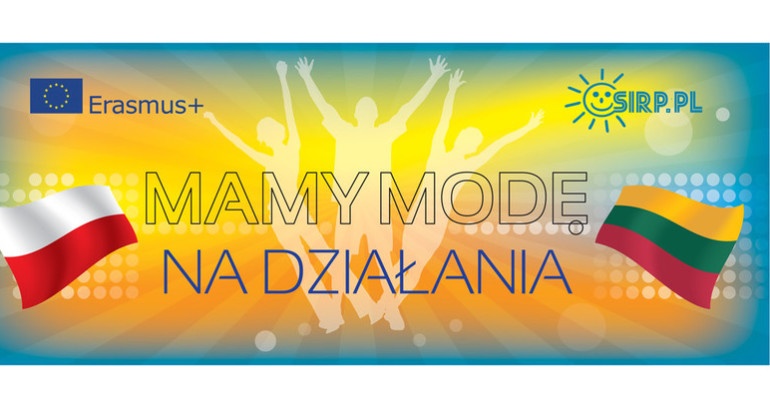 LISTA UCZNIÓW BIORĄCYCH UDZIAŁ W PROJEKCIE PT. „MAMY MODĘ  DZIAŁANIA” W RAMACH PROGRAMU ERASMUS+.Nr.Imię, NazwiskoKlasa1.Agata BielawskaIG2.Miroslaw FilistowiczIG3.Tomasz JurewiczIG4.Albert BaltrukowiczIG5.Elżbieta LubartowiczIG6.Daniel SzarandaIG7.Ina WaszczyłoIG8.Wadim WaszczyłoIG9.Tomasz ŻotkiewiczIG10.Malgorzata AntonowiczIIG11.Weronika ŻylińskaIIG12.Marta PlikunasIIG13.Ernest WojniłkoIIG14.Agnieszka KorejwaitieIIG15.Dorota ŁaweckaIIG16.Karolina GudenaitieIIIG17.Robert IwickiIIIG18.Artiom GontarIIIG19.Katarzyna MackiewiczIIIG20.Ewald LebedIIIG21.Katarzyna Karyna JanuszkiewiczIIIG